Curriculum VitaeAtif Ellahi Daheri					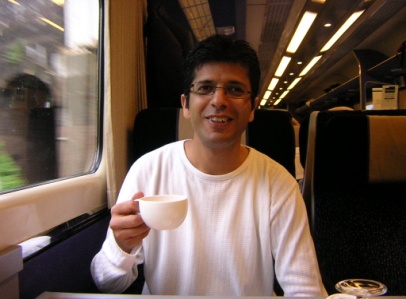 Address: 1506 Ho   101 DongGalsan Jugong 1 Danji AptBupyeong Gu , Galsan Dong 359Incheon,  South KoreaTel: 010-2643 3813, 070-8202-2301Email: atifdaheri@ymail.comPERSONAL STATEMENT In excellent health, I am a person in my late 30’s highly motivated, hardworking and adaptable.  With wide and varied job skills, I am proactive by nature and well used to operating under pressure.  And am committed to both employer and customer satisfaction. I am flexible by nature and willing and able to work such hours as are necessary to fulfill my work and other responsibilities. As an efficient and organized person, who is equally able to work in a team environment or on my own initiative, I believe that I would be an asset to any employer. To work in an organization where opportunities are available to prove my mettle, Responsibilities are challenging and chances to rise are plentiful Whilst in Africa, I developed a good rapport with students, individual and group alike. I am very personable, punctual and I like meeting new people. All of these attributes helped me in Africa and I believe that they will help me be a good teacher in Korea, too.EDUCATIONWORK EXPERIENCE AND EMPLOYMENT HISTORY	SKILLSExcellent communicator both written and orallyExperienced in the preparation of statistical and other reportsComputer literate with particular proficiency in MS office packagesAble to quickly and efficiently deal with customers problemsProactive nature with the ability to operate to tight deadlinesReliable and trustworthyCheerful dispositionAbility to manage substantial workloadsProblem solving skillsTeamworkCustomer serviceOrganisation skills and time managementSpeak Fluent English, Urdu and HindiLearning Korean RecentlyACHIEVEMENTS1995 – My position in diplomatic relation along side by my father has helped me develop new skills and has given me an insight in political related subjects. This has given me opportunities to meet high superiors and helped me build confidence and develop a high standard of communication skills and Knowledge. While serving in  I took liberty in teaching English to childrens. INTERESTSI enjoy playing various sports such as Badminton and table tennis. I take pleasure in art and design particularly computers and graphic work. I Enjoy reading and teachingREFERENCEAvailable on request.09/00 Harrow College, London, U.KWindows Microsoft Office 200009/9409/92 Sindh University, PakistanSindh University, PakistanDegree. BA ArtsIntermediate English and Maths.09/88Cambridge School, By Drizen Titurial College, London, U.KGCSE’s  including English and Maths.09/84Drizen Titurial College, London, U.KStudied 5th through GCSE2007-2008Private Tuitions, Pakistan Giving English Tuitions,After school Classes 2007-2008Brainiac Language School, PakistanTeaching English to children of grade 4 to grade 102002-2005Poly Globe Ltd.,  London, U.KWorked as in management supervising daily income. and taxes 1999-2002Janie Lightfoot Ltd.,  London, U.KWorked in a textile conservation restoration studio, developing design ideas, and administration duties.1995-1998Private Tuitions, Mozambique, AfricaPrivate Tuitions1995-1997Four ways Marketing.Mozambique, AfricaAchieved sales & new customersfor the client. Also training new generation leaders, networking & administration work.